 July 9th/ July 10th, 2022Fifteenth Sunday in Ordinary TimeLITURGY SCHEDULE FOR July 11th– July 17th MON:	NO MASS 	 TUE:	 7:30 AM	Derek Weise- +WED:  6:00 PM	Roger Simpson- +THU:	 7:30 AM 	Brenda Badertscher- +FRI: 	 7:30 AM	Meghan Spurrier- +SAT:	 5:00 PM	Members of the Parish- +SUN:	 8:00 AM     	Becky Riney- +READINGS FOR THE WEEK:Mon.7/11 	Is 1:10-17; Ps 50:8-9,16b-17,21,23; Mt 10:34—11:1Tues.  712	Is 7:1-9; Ps 48:2-8; Mt 11:20-24Wed.  7/13	Is 10:5-7,13b-16; Ps 94:5-10,14-15; Mt 11:25-27Thurs. 7/14	Is 26:7-9,12,16-19; Ps 102:13-14ab,15-21; Mt 11:28-30Fri.  7/15	Is 38:1-6,21-22,7-8; Is 38:10-12,16; Mt 12:1-8Sat.  7/16	Mi 2:1-5; Ps 10:1-4,7-8,14; Mt 12:14-21Sun.  7/17	Gn 18:1-10a; Ps 15:2-5; Col 1:24-28; Lk 10:38-42Calendar:Back 2 School Bash: August 7th 3-6PMUpcoming Meetings: Finance Council Meeting: July 12th @ 6:45pmParish Council Meeting: July 19th@ 6:45pmPRAYER REQUESTS: Please pray for the following: Jacob Bullington, Joyce Drury, Jean Murphy, Bob & Janette Warren, Onadean Dant, Betty Powers, Danny Thompson, Daisy Gibson, Martha Taylor, Jackie Freels, Frank & Linda Hayden, Deloris Brickner, Charlotte Thompson, Elaine Glenn, Alivia Hughes, Caroline Ramey, Lorraine Cundiff, Junior Drury, Sylvia O’Reilly, Margaret Drury, Martina Blandford, Doug & Janie Hayden, Connie O’Nan, Sarah Herod, Pam Lynch, Joan Byrne, Martha Kamuf, Junior Mulligan, Summer Dant, Ronnie Clouse, Tommy Jessie, Tony Dant, Bruce Galloway, Elizabeth Hamilton, Brayden Mattingly, Randy Lee, Frank FraizeCall Shannon in the office at 270-229-4164 with prayer requests for the bulletin or email her at st.alphonsus@att.net.Our Kroger Reward for March, April, and May was $486.98 with 105 households participating!  Being that we are all buying lots of groceries these days, sign up if you have not already for this program. We are down from the previous months. Please check to be sure you are signed up if you shop at Kroger.  SAVE THE DATEPIONEER DINNER SUNDAY, OCTOBER 16th!Thank you for Eucharistic Life CampThank you so much to our youth Kaylie Dant, Abigail Powers, Mallory Powers, and our adults Breanna Dant and Pete Freels for serving during the Eucharistic Life Camp at Brescia. What a blessing you were and are to so many! We have heard great things about this small group.BACK TO SCHOOL BASHOur back- to- school bash will be August 7th from 3-6 PM. We will have food, games, water inflatables, and lots of prizes! We are looking for any volunteers or donations to help with food/prizes. If you would like to donate or volunteer, please contact Maggie Ballou 270-314-9313.Join us for free family fun before the school year begins!Thank you to everyone who used the OCS Scrip Office, we earned a rebate of $153.67!Picnic EnvelopesPick an envelope to see what you get! There are 150 envelopes to choose from, please be willing to take a bet. We all must contribute to make this work, St. Alphonsus will receive the perks! Whatever number is in your envelope is the dollar amount that you give back. If all 150 envelopes are taken, we will put $11,325 in our sack!  Makes checks payable to “St. Alphonsus”, put picnic envelope #(amount) in the Memo.(Envelopes are in the back of Church for you to pick from and you can drop in the collection or by the Office.)40 hours of Devotion at St. Mary MagdaleneStarting Sunday, July 17th – Tuesday, July 19th, St. Mary Magdalene will host a 40 hours devotional event. We will host Adoration on Sunday 11:30 am-7 pm, and Monday and Tuesday 7:30 am-7 pm. Each evening at 7 pm, we will pray evening prayer followed by gospel readings, preaching, and benediction. Preaching by Rev. Corey Bruns who is Parochial vicar at St. Joseph Catholic Church in Bowling Green, KY.  For more information contact 270-771-4336 and ask for Nick Higdon, DRE. 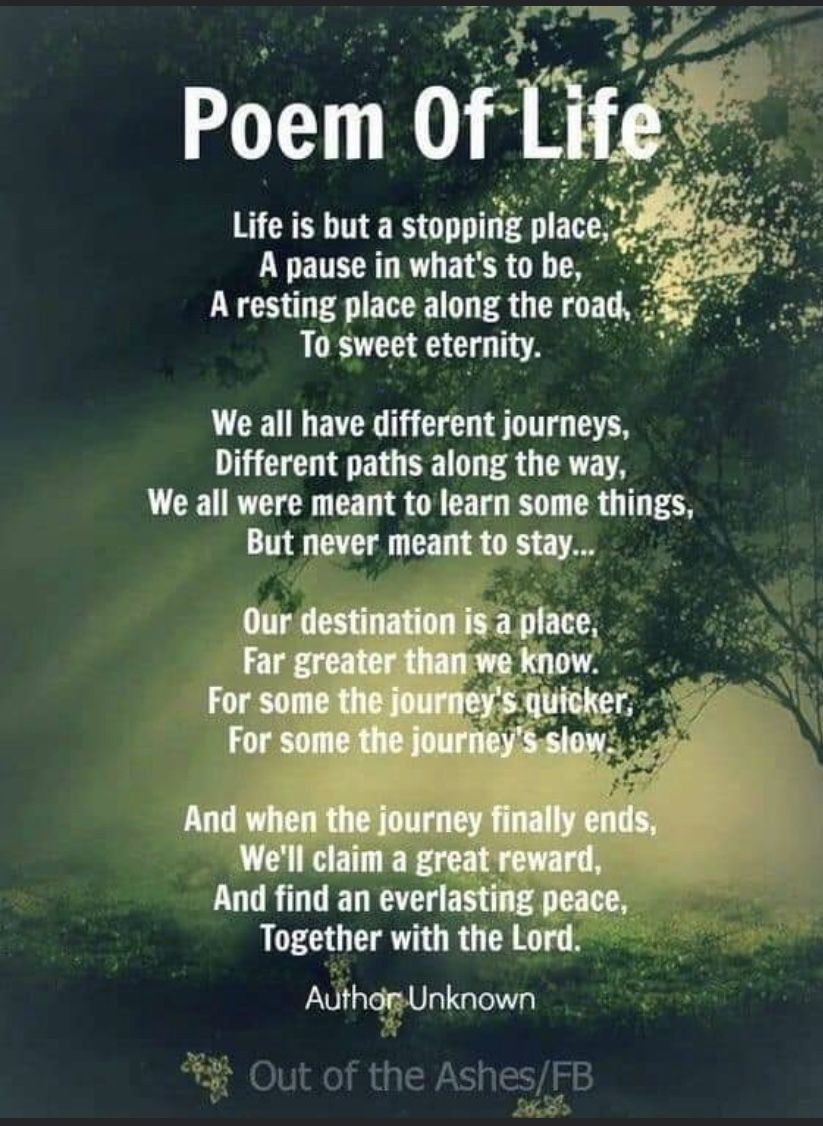 